Lesson 5: Estimate on a Number LineStandards AlignmentsTeacher-facing Learning GoalsUse estimation to reason about the location of whole numbers on a number line.Student-facing Learning GoalsLet’s estimate numbers on a number line.Lesson PurposeThe purpose of this lesson is for students to use their understanding of length and the structure of a number line to estimate the location of a number on a number line.In previous lessons, students estimated the length of objects using what they know about the size of standard length units and the tools used to measure them. Students have located numbers on number lines using what they know about the structure of a number line and the labeled tick marks.The purpose of this lesson is for students to extend this understanding by estimating numbers on number lines that do not have tick marks to represent each consecutive whole number. Students use their understanding of length and unit intervals on the number line to estimate. Students should be encouraged throughout the lesson to explain why their estimates are reasonable using what they know about number, length, and the structure of the number line.This lesson has a Student Section Summary.Access for: Students with DisabilitiesAction and Expression (Activity 2) English LearnersMLR2 (Activity 1)Instructional RoutinesEstimation Exploration (Warm-up), MLR7 Compare and Connect (Activity 2)Materials to GatherChart paper: Activity 2Markers: Activity 2Materials to CopyOrder Numbers on the Number Line Cards (groups of 12): Activity 2Lesson TimelineTeacher Reflection QuestionWhat strategy did most students use when locating a number on a number line without the support of the tick marks? How can you support students to assess the reasonableness of their estimates in future lessons?Cool-down(to be completed at the end of the lesson)  5minWhat Number Could This Be?Standards AlignmentsStudent-facing Task StatementWhat number could be represented by the point?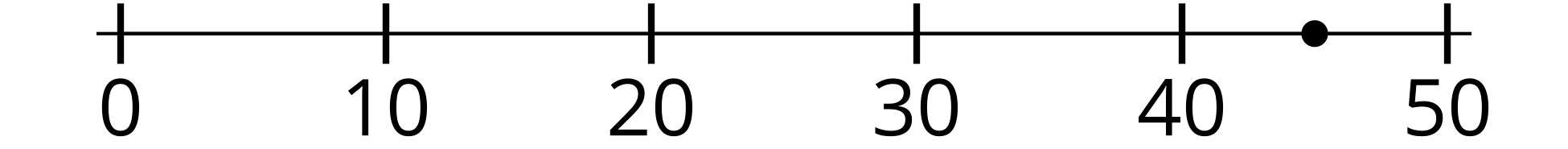 Explain why your estimate is reasonable.Student ResponsesSample response: 44–46The number must be between 40 and 50 and it looks like it is right in the middle. I know 45 would be in the middle between 40 and 50.Addressing2.MD.B.6Warm-up10 minActivity 115 minActivity 220 minLesson Synthesis10 minCool-down5 minAddressing2.MD.B.6